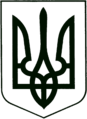 УКРАЇНА
МОГИЛІВ-ПОДІЛЬСЬКА МІСЬКА РАДА
ВІННИЦЬКОЇ ОБЛАСТІ                                                           РІШЕННЯ №514Про безоплатне прийняття в комунальну власність та передачу на баланс управління житлово-комунального господарства Могилів-Подільської міської ради транспортних засобів       Керуючись ст.ст. 25, 26, 59, 60 Закону України «Про місцеве самоврядування в Україні», відповідно до Закону України «Про гуманітарну допомогу», постанови Кабінету Міністрів України від 1 березня 2022р.         №174 «Деякі питання пропуску гуманітарної допомоги через митний кордон України в умовах воєнного стану» зі змінами, враховуючи Акт дарування генерального директора Fa. D&A Automobile Олександра Кушніра, -  міська рада ВИРІШИЛА: Прийняти безоплатно в комунальну власність Могилів-Подільської міської територіальної громади в особі Могилів-Подільської міської ради Вінницької області (код ЄДРПОУ 26340549, 24000, Вінницька обл., місто Могилів-Подільський, площа Шевченка, 6/16) транспорті засоби:EVOBUS ____ року випуску, номер шасі ______________________;EVOBUS ____ року випуску, номер шасі ______________________;Mercedes-Benz O530 A12 CITARO EVOBUS ___ року випуску, номер шасі __________________________;Mercedes-Benz O530 A12 CITARO EVOBUS ____ року випуску, номер шасі __________________________;ML 270 CDI DaimlerChrysler (D) ____ року випуску, номер шасі ________________________.Передати на баланс управління житлово-комунального господарства Могилів-Подільської міської ради (код ЄДРПОУ 21724512, 24000, Вінницька обл., місто Могилів-Подільський, площа Шевченка, 6/16) транспорті засоби, зазначені в пункті 1 даного рішення. Створити комісію з приймання-передачі транспортних засобів комунальної власності, зазначених в пункті 1 даного рішення, на баланс управління житлово-комунального господарства Могилів-Подільської міської ради, згідно з додатком. Доручити управлінню житлово-комунального господарства Могилів-Подільської міської ради (Стратійчук І.П.) здійснити всі необхідні дії щодо державної реєстрації транспортних засобів, зазначених в пункті 1 даного рішення. Контроль за виконанням даного рішення покласти на першого заступника міського голови Безмещука П.О. та на постійну комісію міської ради з питань комунальної власності, житлово-комунального господарства, енергозбереження та транспорту (Гаврильченко Г.М.).      Міський голова                                                      Геннадій ГЛУХМАНЮК                Додаток       до рішення 18 сесії міської ради 8 скликаннявід 06.04.2022 року №514СКЛАДкомісії з приймання-передачі транспортних засобів комунальної власності на баланс управління житлово-комунального господарства Могилів-Подільської міської ради транспортних засобів      Секретар міської ради                                                    Тетяна БОРИСОВАВід 06.04.2022р.18 сесії8 скликанняГолова комісії:Безмещук Петро Олександровичперший заступник міського голови.Секретар комісії:Бурик Наталя Василівна начальник відділу, головний бухгалтер управління житлово-комунального господарства Могилів-Подільської міської ради.Члени комісії:Стратійчук Ігор ПавловичРотар Віктор ІвановичПолітанська Олена ІванівнаГаврильченко Геннадій Миколайович начальник управління житлово - комунального господарства Могилів-Подільської міської ради;начальник фінансово-економічного управління міської ради;-     заступник начальника фінансово-     економічного управління міської ради, -    начальник бюджетного відділу      фінансово-економічного управління      міської ради;депутат міської ради.     (за згодою). 